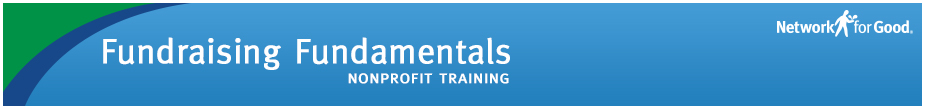 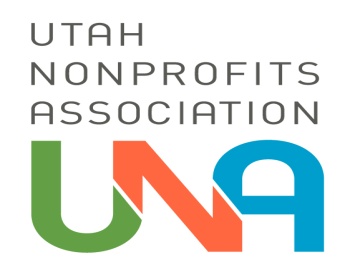 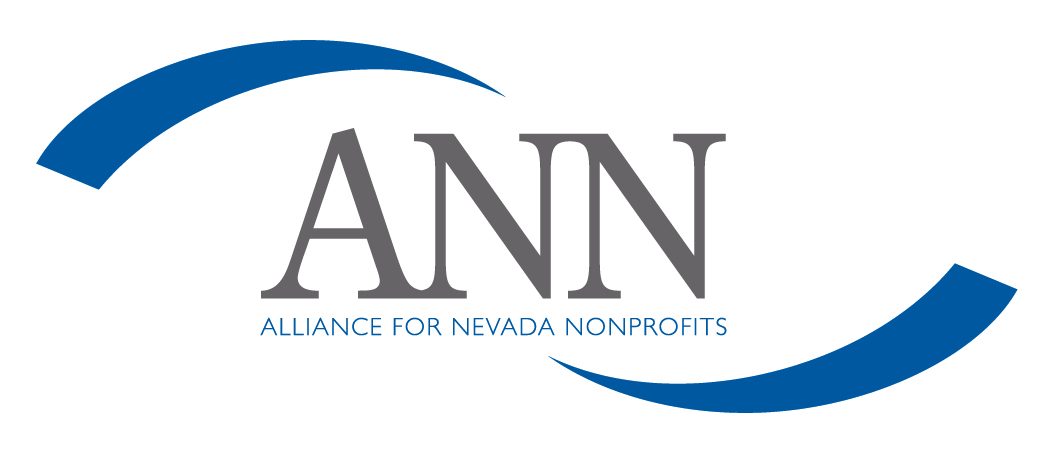 Worksheet - Social Media StrategyMy organization is a subject matter expert on the following topics: 	__________________________________________________________________	____________________________________________________________________________________________________________________________________Humanize / Brand – I will present my organization the following brand:__________________________________________________________________	____________________________________________________________________________________________________________________________________I can find content for my posts in the following areas: __________________________________________________________________	____________________________________________________________________________________________________________________________________Things my organization is doing that I can discuss: (volunteers, event, policy, campaign) __________________________________________________________________	____________________________________________________________________________________________________________________________________Using the 1/3 Engagement / 1/3 Self Pomotion / 1/3 Education Rule : Provide Examples for each section.__________________________________________________________________	____________________________________________________________________________________________________________________________________The social account(s) I will focus on improving or exploring is/are: __________________________________________________________________	____________________________________________________________________________________________________________________________________The resources I will learn and use are: Getpocket.com - Organizes saved webpages # search Network for Good.org - All things marketing & fundraising for nonprofits  Google Alerts - Industry or key word alerts FastCompany.com - articles/infoQzz.com - Create quizzes Repost  - Instagram repostsFlipgram - Create short videos Hootsuite - Social media scheduler Wordle - Word clouds Bitly - Shortens URLs__________________________________________________________________	____________________________________________________________________________________________________________________________________Contact Info:Pearl Wrightpearl@ambergoldmarketing.com801-870-1505 - cell